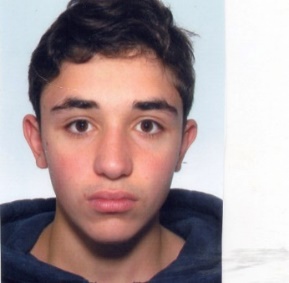                                                                           17 ans.                                                                                                                                                                                                              (18 ans en septembre)                                                                                                                                            Nationalité : FrançaiseBTS FLUIDE ENERGETIQUE ET DOMOTIQUE OPTION GENIE CLIMATIQUE ET FLUIDIQUE.DIPLOMES2015-2016 :   BAC STI2D option EE avec mention assez bien2016 :  BAFA avec l'organisme 2M (Mer & Montagne)2012-2013 :   Brevet des collèges avec mention assez bienFORMATION2015-2016 :   Terminale STI2D option énergie environnement au Lycée Parc VilgénisCOMPETENCESInformatique :   Maitrise des logiciels Word, Excel et Powerpoint.                                     Connaissance des logiciels SolidWorks et Psim.EXPÉRIENCE PROFESSIONNELLE2012 – 2013 : Stage d'une semaine dans l'entreprise Malakoff Médéric                                                                                                     Aout 2016 : Animateur colonie avec organisme 2M (3 semaines).Aout 2016 : Intérimaire agent de piste Société ALIZYA à l’aéroport de Roissy.LANGUESAnglaisEspagnolArabe (Notions)AUTRES 2015 :  Permis de conduire.             Actuellement en conduite accompagnée. Obtention du permis prévu en Septembre.CENTRES D'INTÉRÊTJudo :  Actuellement en préparation au passage de la ceinture noire